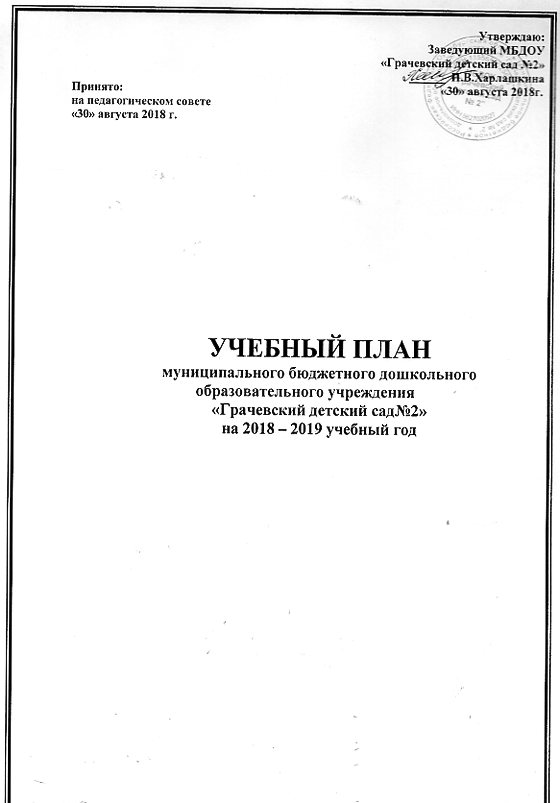 Пояснительная записка к учебному плануМБДОУ «Грачевский детский сад №2» на 2018-2019 учебный годУчебный план муниципального бюджетного дошкольного образовательного учреждения «Грачевский детский сад №2», реализующий образовательную программу дошкольного образования, разработан в соответствии с нормативными документами:Санитарно-эпидемиологическими правилами и нормативами СанПиН 2.4.1.3049-13 «Санитарно-эпидемиологические требования к устройству, содержанию и организации режима работы дошкольных образовательных учреждений», утвержденными постановлением Главного государственного санитарного врача Российской Федерации от 15 мая 2013 г. N 26;Федеральным законом Российской Федерации «Об образовании в Российской Федерации» от 29.12.2012г  № 273;Приказом Министерства образования и науки Российской Федерации от 17.10.2013 № 1155 «Об утверждении  федерального государственного стандарта   дошкольного образования»;Приказом Министерства образования и науки Российской Федерации от 30.08.2013 № 1014  «Об утверждении порядка организации и осуществления образовательной деятельности по основным общеобразовательным программах - образовательным программам дошкольного образования».Учебный план составлен в соответствии с образовательной программой дошкольного образования МБДОУ «Грачевский детский сад №2», разработанной и утверждённой  учреждением самостоятельно на основе федерального государственного образовательного стандарта дошкольного образования  (далее – ФГОС ДО).        Методическое обеспечение образовательного процесса дополнено рядом парциальных программ, методик и технологий:Программно-методическое обеспечение        В структуре учебного плана отражена реализация  обязательной  части Программы и части, формируемой участниками образовательных отношений.         В учебном плане  объем образовательной деятельности по реализации обязательной части Программы составляет 77,5%, и части, формируемой участниками образовательных отношений  22,5%       Учебный план устанавливает перечень пяти образовательных областей: социально-коммуникативное развитие, познавательное развитие, речевое развитие, художественно-эстетическое развитие, физическое развитие.        Образовательные  области  реализуются через  образовательную деятельность:Социально-коммуникативное развитие - «Социальный мир»; «Ребенок в семье и обществе»; «Самообслуживание, самостоятельность, трудовое воспитание»; «Формирование основ безопасности». Познавательное развитие – «Сенсорное развитие»; «Формирование элементарных математических представлений»; «Природный мир», «Проектная деятельность»; «Развитие познавательно-исследовательской деятельности»; «Развитие познавательно-экспериментальной деятельность».Речевое развитие-  «Развитие речи»,  «Обучение грамоте», «Художественная  литература».Художественно-эстетическое развитие – «Рисование»,   «Лепка», «Аппликация», «Конструктивно-модельная деятельность»,  «Музыкальная деятельность»; «Приобщение к искусству».Физическое развитие: «Физическая культура», «Формирование  представлений о здоровом образе жизни».         В учебном плане определено время на реализацию Программы в процессе непрерывной образовательной деятельности.         Продолжительность занятий:в средней группе (от 4  до 5 лет) – 20 минутв старшей группе (от 5 до 6  лет) – 20мин- 25 минут        Максимально допустимый объём образовательной нагрузки в первой половине дня составляет:в средней группе (от 4 – 5 лет) – 40 минут;в  старшей  группе (от 5 – 6 лет)  – 45 минут;.        Образовательная деятельность с детьми старшего дошкольного возраста может осуществляться во второй половине дня после дневного сна. Её продолжительность составляет 25 – 30 минут в день. В середине занятия статического характера проводятся физкультурные минутки.        Образовательную деятельность, требующую повышенной познавательной активности и умственного напряжения детей, организуется в первую половину дня. Для профилактики утомления детей образовательная деятельность сочетается с занятиями по физическому развитию и музыкальной деятельности.        .        Занятия по физическому развитию для детей в возрасте от 3 до 7 лет организуются 3 раза в неделю.          Один раз в неделю для детей 5-7 лет круглогодично организуются занятия по физическому развитию на открытом воздухе, при наличии  спортивной одежды у детей, соответствующей погодным условиям.        В теплое время года при благоприятных метеорологических условиях занятия по физическому развитию организуются на открытом воздухе.        Задачи образовательных областей «Социально – коммуникативное развитие», «Художественно – эстетическое развитие» (в части приобщения к искусству), «Речевое развитие» (в части приобщения к художественной литературе), «Физическое развитие» (в части формирования начальных представлений о здоровом образе жизни) реализуется ежедневно с детьми на занятиях (части занятия) и в различных видах деятельности детей (общении, игре, познавательно – исследовательской, двигательной, продуктивной деятельности – как сквозных  механизмах развития ребенка).       В средней, старшей группе занятия «Лепка» чередуется через неделю с занятием «Аппликация».         В старшей  занятия «Чтение художественной литературы»  чередуется через неделю с занятием «Конструктивно- модельная деятельность»        Во всех возрастных группах занятия  «Социальный мир» чередуются с занятиями «Природный мир».        В летний период  занятия не проводятся, организуются только спортивные и подвижные игры, спортивные праздники, экскурсии, музыкальная деятельность.        Часть, формируемая участниками образовательных отношений (вариативная часть) учитывает образовательные потребности, интересы, мотивы детей и реализуется через образовательную программу, созданную педагогами самостоятельно на основе содержания ФГОС дошкольного образования  «Азбука здоровья», «Юные краеведы».       Реализация части, формируемой участниками образовательных отношений программа  «Озорные пальчики»  осуществляется:         - в  старшей группе в течение всего пребывания детей в группе через взаимодействие со взрослыми, с другими детьми, самостоятельную деятельность и при проведении режимных моментов.       Реализация части, формируемой участниками образовательных отношений программа «Юные краеведы» осуществляется:- в средней группе в течение всего пребывания детей в группе через взаимодействие со взрослыми, с другими детьми, самостоятельную деятельность и при проведении режимных моментов.        Реализация части, формируемой участниками образовательных отношений программа «Юные краеведы» осуществляется:           - в старшей группе 1 раз в неделю,  через занятия и через взаимодействие со взрослыми, с другими детьми, самостоятельную деятельность и при проведении режимных моментов, а также мероприятия проектной деятельности.Задачи образовательных областей  реализуются также в ходе режимных моментов, совместной и самостоятельной деятельности детей ежедневно в различных видах детской деятельности: общении, игре, познавательно-исследовательской, двигательной, продуктивной деятельности – как сквозных механизмов развития ребенка.         В дошкольном учреждении с детьми всех возрастных групп работают специалисты: Музыкальный  руководительОбъем образовательной деятельностив холодный период года                                        Режим дня  (холодный период)                                                          Режим дня  (теплый период)Режим двигательной активности детей в МБДОУ«Грачевский детский сад №2» Планирование образовательной деятельностипрограммытехнологиитехнологиипособиясоциально-коммуникативное развитиесоциально-коммуникативное развитиесоциально-коммуникативное развитиесоциально-коммуникативное развитиеПетрова В. И., Стульник Т.Д. Нравственное воспитание в детском саду. -М.: Мозаика-Синтез, 2006-2010.Комарова Т. С, Куцакова Л. В., Павлова Л. Ю. Трудовое воспитание в детском саду. — М.: Мозаика-Синтез, 2005-2010.Куцакова Л. В. Нравственно-трудовое воспитание в детском саду. — М.: Мозаика-Синтез, 2007-2010.Н.Е. Богуславская, Н.А. Купина «Веселый этикет». Екатеринбург. «АРД ЛТД». 1998Н.В. Дурова «Очень важный разговор. Беседы-занятия с дошкольниками об этике поведения». М. «Мозаика-Синтез». 2002Петрова В. И., Стульник Т. Д. Этические беседы с детьми 4-7 лет. — М.: Мозаика-Синтез, 2007-2010.Н.В. Дурова «Очень важный разговор. Беседы-занятия с дошкольниками об этике поведения». М. «Мозаика-Синтез». 2002Петрова В. И., Стульник Т. Д. Этические беседы с детьми 4-7 лет. — М.: Мозаика-Синтез, 2007-2010.познавательное развитиепознавательное развитиепознавательное развитиепознавательное развитиеГризик Т. Познавательное развитие детей 4- 5 лет. — М., 1997.Пономарева И. А., IIозина В. А. Занятия по формированию элементарных математических представлений в старшей группе детского сада: Планы занятий. — М.: Мозаика-Синтез, 2012.Соломенникова О. А. Экологическое воспитание в детском саду. — М.: Мозаика-Синтез, 2005-2010.О.Л. Князева, М. Д. Маханева «Приобщение детей к истокам русской народной культуры». Учебно-методическое пособие. С.-Пб. «Детство-Пресс».1998М.Ю. Новицкая «Наследие. Патриотическое воспитание в детском саду».М. «Линка-пресс». 2003Н.Е.Вераксы Познавательно-исследовательская деятельность дошкольников. Для работы с детьми 4 – 7 лет.- М.: Мозаика – Синтез, 2012.Г.А. Ковалева «Воспитывая маленького гражданина». М. «Аркти». 2004Зацепина М. Б. Дни воинской славы. Патриотическое воспитание дошкольников. — М.: Мозаика-Синтез, 2008-2010.М.П. Голованова «Герб, флаг, гимн России». М. «Росмэн». 2003г.Математика от трех до шести / сост. 3. А. Михайлова, Э. Н. Иоффе. — СПб.: Акцидент, 1996.Дыбина О. Б. Предметный мир как средство формирования творчества детей.-М., 2002.Дыбина О. Б. Что было до... Игры-путешествия в прошлое предметов. — М., 1999.Саулина Т. Ф. Три сигнала светофора. Ознакомление дошкольников с правилами дорожного движения. — М.: Мозаика-Синтез, 2009-2010.Г.А. Ковалева «Воспитывая маленького гражданина». М. «Аркти». 2004Зацепина М. Б. Дни воинской славы. Патриотическое воспитание дошкольников. — М.: Мозаика-Синтез, 2008-2010.М.П. Голованова «Герб, флаг, гимн России». М. «Росмэн». 2003г.Математика от трех до шести / сост. 3. А. Михайлова, Э. Н. Иоффе. — СПб.: Акцидент, 1996.Дыбина О. Б. Предметный мир как средство формирования творчества детей.-М., 2002.Дыбина О. Б. Что было до... Игры-путешествия в прошлое предметов. — М., 1999.Саулина Т. Ф. Три сигнала светофора. Ознакомление дошкольников с правилами дорожного движения. — М.: Мозаика-Синтез, 2009-2010.речевое развитиеречевое развитиеречевое развитиеречевое развитиеГербова В. В. Развитие речи в детском саду. — М.: Мозаика-Синтез, 2005.«Программа развития речи дошкольников» О.С.Ушаковой Колесникова Е. В. «От звука к букве. Обучение дошкольников элементам грамоты».Гербова В. В. Развитие речи в разновозрастной группе детского сада. Гербова В. В. Развитие речи в разновозрастной группе детского сада. художественно-эстетическое развитиехудожественно-эстетическое развитиехудожественно-эстетическое развитиехудожественно-эстетическое развитиеКомарова Т. С. Изобразительная деятельность в детском саду. — М.: Мозайка-Синтез, 2005-2013.Куцакова Л. В. Конструирование и ручной труд в детском саду. — М.: Мозаика-Синтез, 2008-2010. И.М.Каплунова, И.А. Новоскольцева «Ладушки» Комарова Т. С. Занятия по изобразительной деятельности. Конспекты занятий. — М.: Мозаика-Синтез, 2012Халезова Н. Б. Декоративная лепка в детском саду / Под ред. М. Б. Зацепиной. - М., 2005.Куцакова Л. В. Творим и мастерим. Ручной труд в детском саду и дома. -М: Мозаика-Синтез, 2007-2010.Комарова Т. С. Занятия по изобразительной деятельности. Конспекты занятий. — М.: Мозаика-Синтез, 2012Халезова Н. Б. Декоративная лепка в детском саду / Под ред. М. Б. Зацепиной. - М., 2005.Куцакова Л. В. Творим и мастерим. Ручной труд в детском саду и дома. -М: Мозаика-Синтез, 2007-2010.физическое развитиефизическое развитиефизическое развитиефизическое развитиеНовикова И. М. Формирование представлений о здоровом образе жизни у дошкольников. — М.: Мозаика-Синтез, 2012.Пензулаева Л. И. Оздоровительная гимнастика для детей 3-7 лет. — М.: Мозаика-Синтез, 2009-2012.Пензулаева Л. И. Физкультурные занятия в детском саду — М.: Мозаика-Синтез, 2010.Пензулаева Л. И. Оздоровительная гимнастика для детей 3-7 лет. — М.: Мозаика-Синтез, 2009-2012.Пензулаева Л. И. Физкультурные занятия в детском саду — М.: Мозаика-Синтез, 2010.Направления развития (образовательные области)Образовательная деятельностьОбъем времениОбъем времениОбъем времениОбъем времениОбъем времениНаправления развития (образовательные области)Образовательная деятельностьСредняя группа(4-5 лет)Средняя группа(4-5 лет)Средняя группа(4-5 лет)Средняя группа(4-5 лет)Старшая группа (5-6 лет)Социально-коммуникативное развитиеСоциальный мир1 раз в 2 недели20 мин1 раз в 2 недели20 мин1 раз в 2 недели20 мин1 раз в 2 недели20 мин1 раз в 2 недели25 минСоциально-коммуникативное развитиеСамообслуживание, самостоятельность, трудовое воспитаниеЕжедневно, во взаимодействии со взрослыми, другими детьми, самостоятельной деятельности и в режимных моментахЕжедневно, во взаимодействии со взрослыми, другими детьми, самостоятельной деятельности и в режимных моментахЕжедневно, во взаимодействии со взрослыми, другими детьми, самостоятельной деятельности и в режимных моментахЕжедневно, во взаимодействии со взрослыми, другими детьми, самостоятельной деятельности и в режимных моментахЕжедневно, во взаимодействии со взрослыми, другими детьми, самостоятельной деятельности и в режимных моментахСоциально-коммуникативное развитиеФормирование основ безопасностиЕжедневно, во взаимодействии со взрослыми, другими детьми, самостоятельной деятельности и в режимных моментахЕжедневно, во взаимодействии со взрослыми, другими детьми, самостоятельной деятельности и в режимных моментахЕжедневно, во взаимодействии со взрослыми, другими детьми, самостоятельной деятельности и в режимных моментахЕжедневно, во взаимодействии со взрослыми, другими детьми, самостоятельной деятельности и в режимных моментахЕжедневно, во взаимодействии со взрослыми, другими детьми, самостоятельной деятельности и в режимных моментахСоциально-коммуникативное развитиеРебенок в семье и сообществеЕжедневно, во взаимодействии со взрослыми, другими детьми, самостоятельной деятельности и в режимных моментахЕжедневно, во взаимодействии со взрослыми, другими детьми, самостоятельной деятельности и в режимных моментахЕжедневно, во взаимодействии со взрослыми, другими детьми, самостоятельной деятельности и в режимных моментахЕжедневно, во взаимодействии со взрослыми, другими детьми, самостоятельной деятельности и в режимных моментахЕжедневно, во взаимодействии со взрослыми, другими детьми, самостоятельной деятельности и в режимных моментахПознавательное развитиеФормирование элементарных математических представлений1 раз в неделю20 мин1 раз в неделю20 мин1 раз в неделю20 мин1 раз в неделю20 мин1 раз в неделю25 минПознавательное развитиеСенсорное развитиеЕжедневно, во взаимодействии со взрослыми, другими детьми, самостоятельной деятельности и в режимных моментахЕжедневно, во взаимодействии со взрослыми, другими детьми, самостоятельной деятельности и в режимных моментахЕжедневно, во взаимодействии со взрослыми, другими детьми, самостоятельной деятельности и в режимных моментахЕжедневно, во взаимодействии со взрослыми, другими детьми, самостоятельной деятельности и в режимных моментахЕжедневно, во взаимодействии со взрослыми, другими детьми, самостоятельной деятельности и в режимных моментахЕжедневно, во взаимодействии со взрослыми, другими детьми, самостоятельной деятельности и в режимных моментахПознавательное развитиеПриродный мир1 раз в 2 недели20 мин1 раз в 2 недели20 мин1 раз в 2 недели20 мин1 раз в 
2 недели25 мин1 раз в 
2 недели25 мин1 раз в 
2 недели25 мин1 раз в 
2 недели25 минПознавательное развитиеРазвитие познавательно-экспериментальной деятельностиЕжедневно, во взаимодействии со взрослыми,другими детьми, самостоятельнойдеятельностии в режимных моментах       -       -       -       -       -       -Познавательное развитиеРазвитие познавательно-исследовательской деятельности-Ежедневно, во взаимодействиисо взрослыми, другими детьми,самостоятельной деятельностии в режимных моментахЕжедневно, во взаимодействиисо взрослыми, другими детьми,самостоятельной деятельностии в режимных моментахЕжедневно, во взаимодействиисо взрослыми, другими детьми,самостоятельной деятельностии в режимных моментахЕжедневно, во взаимодействиисо взрослыми, другими детьми,самостоятельной деятельностии в режимных моментахЕжедневно, во взаимодействиисо взрослыми, другими детьми,самостоятельной деятельностии в режимных моментахПознавательное развитиеПроектная деятельностьЕжедневно, во взаимодействии со взрослыми, другими детьми, самостоятельной деятельности и в режимных моментах Ежедневно, во взаимодействии со взрослыми, другими детьми, самостоятельной деятельности и в режимных моментах Ежедневно, во взаимодействии со взрослыми, другими детьми, самостоятельной деятельности и в режимных моментах Ежедневно, во взаимодействии со взрослыми, другими детьми, самостоятельной деятельности и в режимных моментах Ежедневно, во взаимодействии со взрослыми, другими детьми, самостоятельной деятельности и в режимных моментах Познавательное развитиеЧасть, формируемая участниками образовательных отношений: программа, созданная педагогами самостоятельно - «Юные краеведы»Во взаимодействии со взрослыми, другими детьми, самостоятельной деятельности и в режимных моментах1 раз в неделю 25 мин1 раз в неделю 25 мин1 раз в неделю 25 мин1 раз в неделю 25 мин1 раз в неделю 25 минРечевое развитиеРазвитие речи1 раз в неделю20 мин1 раз в 2недели25мин1 раз в 2недели25мин1 раз в 2недели25мин1 раз в 2недели25мин1 раз в 2недели25минРечевое развитие Обучение грамоте-1 раз в неделю25 мин1 раз в неделю25 мин1 раз в неделю25 мин1 раз в неделю25 мин1 раз в неделю25 минРечевое развитиеХудожественная литератураЕжедневно, во взаимодействии со взрослыми, другими детьми, самостоятельной деятельности и в режимных моментахЕжедневно, во взаимодействии со взрослыми, другими детьми, самостоятельной деятельности и в режимных моментахЕжедневно, во взаимодействии со взрослыми, другими детьми, самостоятельной деятельности и в режимных моментахЕжедневно, во взаимодействии со взрослыми, другими детьми, самостоятельной деятельности и в режимных моментахЕжедневно, во взаимодействии со взрослыми, другими детьми, самостоятельной деятельности и в режимных моментахХудожественно-эстетическое развитиеРисование 1 раз в неделю20 мин1 раз в неделю20 мин2 раза в неделю50 мин2 раза в неделю50 мин2 раза в неделю50 минХудожественно-эстетическое развитиеЛепка 1 раз в2 недели20 мин1 раз в2 недели20 мин1 раз в2 недели25 мин1 раз в2 недели25 мин1 раз в2 недели25 минХудожественно-эстетическое развитиеАппликация 1 раз в2 недели20 мин1 раз в2 недели20 мин1 раз в2 недели25 мин1 раз в2 недели25 мин1 раз в2 недели25 минХудожественно-эстетическое развитиеКонструктивно-модельная деятельностьЕжедневно,во взаимодействиисо взрослыми, другими детьми,самостоятельнойДеятельностии в режимных моментахЕжедневно,во взаимодействиисо взрослыми, другими детьми,самостоятельнойДеятельностии в режимных моментах1 раз в 2 недели25 мин1 раз в 2 недели25 мин1 раз в 2 недели25 мин1 раз в 2 недели25 мин1 раз в 2 недели25 минХудожественно-эстетическое развитиеПриобщение к искусствуЕжедневно, во взаимодействии со взрослыми, другими детьми, самостоятельной деятельности и в режимных моментахЕжедневно, во взаимодействии со взрослыми, другими детьми, самостоятельной деятельности и в режимных моментахЕжедневно, во взаимодействии со взрослыми, другими детьми, самостоятельной деятельности и в режимных моментахЕжедневно, во взаимодействии со взрослыми, другими детьми, самостоятельной деятельности и в режимных моментахЕжедневно, во взаимодействии со взрослыми, другими детьми, самостоятельной деятельности и в режимных моментахХудожественно-эстетическое развитиеМузыкальная деятельность2 раза в неделю40 мин2 раза в неделю40 мин2 раза в неделю50 мин2 раза в неделю50 мин2 раза в неделю50 минХудожественно-эстетическое развитиеЧасть, формируемая участниками образовательных отношений: программа, созданная педагогами самостоятельно - «Озорные пальчики»-----Физическое развитиеФизическая  культура
в помещении3 раза в неделю60 мин3 раза в неделю60 мин2 раза в неделю 50 мин2 раза в неделю 50 мин2 раза в неделю 50 минФизическое развитиеФизическая культура на прогулке--1 раз в неделю25 мин1 раз в неделю25 мин1 раз в неделю25 минФизическое развитиеФормирование представлений о здоровом образе жизниЕжедневно, во взаимодействии со взрослыми, другими детьми, самостоятельной деятельности и в режимных моментахЕжедневно, во взаимодействии со взрослыми, другими детьми, самостоятельной деятельности и в режимных моментахЕжедневно, во взаимодействии со взрослыми, другими детьми, самостоятельной деятельности и в режимных моментахЕжедневно, во взаимодействии со взрослыми, другими детьми, самостоятельной деятельности и в режимных моментахЕжедневно, во взаимодействии со взрослыми, другими детьми, самостоятельной деятельности и в режимных моментахВиды деятельностиСредняя группаСтаршая группаПрием, осмотр, самостоятельная деятельность (игры)08.30-09.00	(15мин)08.30-09.00(20мин)Утренняя гимнастика09.00-09.1009.00-09.10Подготовка к завтраку, гигиенические процедуры, самостоятельная деятельность (личная гигиена)09.10-09.15(5мин)09.10-09.15(5мин)Завтрак09.15-09.3009.15.09.30Игры,самостоятельная деятельность детей (подготовка к образовательной деятельности)09.30-09.40(10мин)09.30-09.40(10мин)Организованная детская деятельность09.40-10.0010.10-10.3009.40-10.0010.10-10.35Второй завтрак10.30-10.3510.40-10.45Подготовка к прогулке, самостоятельная деятельность10.35- 10.45(10мин)10.45-10.55(10мин)Прогулка ( игры, наблюдения, труд,)Самостоятельная деятельность (игры на прогулке)10.45-12.00(40 мин)10.55-12.15	(1 час)Возвращение с прогулки, подготовка к обеду, самостоятельная деятельность (личная гигиена)12.00-12.25(10мин)12.15-12.40(15мин)Обед12.25-12.5012.40-13.00Подготовка ко сну, гигиенические навыки, самостоятельная деятельность (личная гигиена)12.50 -13.00(5мин)13.00 -13.05(5мин)Дневной сон13.00-15.0013.05-15.00Подъем, корригирующаягимнастика, закаливание, личная гигиена, подготовка к полднику самостоятельная деятельность детей, (личная гигиена)15.00-15.30(10мин)15.00-15.30(20мин)Полдник 15.30-15.4015.30-15.40Организованная детская деятельность-16.00-16.25Игры самостоятельная деятельность детей (игры)15.40-16.30(40мин)15.40-16.00(20мин)Подготовка к прогулке, самостоятельная деятельность детей16.30-16.40(10мин)16.25-16.35(10мин)Прогулка  ( игры, наблюдения, труд,)Самостоятельная деятельность (игры)16.40-18.301час16.35-18.301ч20минУход домой18.3018.30Всего.3ч 20мин4ч 15минРежимные моменты  СредняягруппаСтаршаягруппаПрием на свежем воздухе, осмотр, воздушные ванны, самостоятельная деятельность(игры)08.30-09.00(15мин)08.30-09.00(20мин)Утренняя гимнастика09.00-09.1009.00-09.10Подготовка к завтраку, гигиенические процедуры, самостоятельная деятельность (личная гигиена)09.10-09.15(5мин)09.10-09.15(5мин)Завтрак09.15-09.3009.15-09.30Подготовка к  прогуле,  самостоятельная деятельность 09.30-09.40(10мин)09.30-09.40(10мин)Прогулка (игры, труд, наблюдения, развлечение, воздушные, солнечные процедуры) самостоятельная деятельность (игры на прогулке)09.40-12.10(1ч 10мин)09.40-12.20(1ч 20мин)Второй завтрак10.30-10.3510.30-10.35Возвращение с прогулки, подготовка к обеду самостоятельная деятельность (личная гигиена) 12.10-12.20(10мин)12.20-12.30(10мин)Обед12.20-12.5012.30-12.50Подготовка ко сну,самостоятельная деятельность (личная гигиена)12.50-13.00(10мин)12.50-13.00(10мин)Дневной сон13.00-15.3013.00-15.30Подъем,  корригирующаягимнастика, гигиенические процедуры, подготовка к полднику, самостоятельная деятельность (личная гигиена)15.30-15.45(15мин)15.30-15.45(15мин)Полдник15.45-16.0015.45-16.00Чтение художественной литературы, самостоятельная деятельность (игры)16.00-16.15(10мин)16.00-16.15(10мин)Прогулка (игры, воздушные, солнечные процедурыСамостоятельная деятельность (игры)16.10-18.30(1ч 10мин)16.10-18.30(1ч 20мин)Уход домой 18.30     18.30Всего3ч 35мин4чФормы работыВиды занятийКоличество и длительность занятий в минутах                                в зависимости от возраста детейКоличество и длительность занятий в минутах                                в зависимости от возраста детейКоличество и длительность занятий в минутах                                в зависимости от возраста детейФормы работыВиды занятийСредняягруппаСтаршаягруппаФизическая культурав помещении2 разав неделю20 мин2 разав неделю25 минФизическая культурана прогулке1 раз в неделю 20 мин1 раз в неделю 25 минФизкультурно-оздоровительная работа в режиме дняутренняя гимнастикаЕжедневно 6 – 8  минЕжедневно  8 – 10   минФизкультурно-оздоровительная работа в режиме дняподвижные и спортивные игры  и упражнения на прогулкеЕжедневно 2 раза утром и вечеромпо 20 – 25  минЕжедневно 2 раза утром и вечером по 25 – 30  минФизкультурно-оздоровительная работа в режиме дняФизкультминутки(в середине статического занятия)1-2 ежедневно в зависимости от вида и содержания занятий1-3 ежедневно в зависимости от вида и содержания занятийАктивный отдыхфизкультурный досуг1 раз в месяц 20 мин1 раз в месяц 25 – 30  минАктивный отдых«День здоровья»1 раз в квартал1 раз в кварталАктивный отдыхФизкультурный праздник2 раза в год до 60 мин.2 раза в год до 60 мин.Самостоятельная двигательная деятельностьсамостоятельное использование физкультурного и спортивно-игрового оборудованияЕжедневноЕжедневноСамостоятельная двигательная деятельностьсамостоятельные подвижные и спортивные игрыЕжедневноЕжедневноОрганизованная образовательная деятельностьОрганизованная образовательная деятельностьОрганизованная образовательная деятельностьОрганизованная образовательная деятельностьОрганизованная образовательная деятельностьОрганизованная образовательная деятельность                                         Периодичность                                           Периодичность                                           Периодичность                                           Периодичность                                           Периодичность  Базовый виддеятельностиСредняягруппаСредняягруппаСтаршая группаСтаршая группаФизическая культура в помещении3 раза в неделю3 раза в неделю2 раза в неделю2 раза в неделюФизическая культура на прогулке--1 раз в неделю1 раз в неделюСоциальный мир1 раз в 2  недели1 раз в 2  недели1 раз в 2  недели1 раз в 2  неделиПриродный мир1 раз в 2  недели1 раз в 2  недели1 раз в 2  недели1 раз в 2  неделиРазвитие речи1 раз в неделю1 раз в неделю1 раз  в 2 недели1 раз  в 2 неделиКонструктивно-модельная деятельность--1  раз в 2недели1  раз в 2неделиОбучение грамоте--1 раз в неделю1 раз в неделюФЭМП1 раз в неделю1 раз в неделю2 раза в неделю2 раза в неделюСенсорное развитие----Озорные пальчики----Рисование 1 раз в неделю1 раз в неделю2 раза в неделю2 раза в неделюЛепка 1 раз в 2 недели1 раз в 2 недели1 раз в 2 недели1 раз в 2 неделиАппликация 1 раз в 2 недели1 раз в 2 недели1 раз в 2 недели1 раз в 2 неделиМузыка 2 раза  в неделю2 раза  в неделю2 раза  в неделю2 раза  в неделюЮные краеведы--1 раз в неделю1 раз в неделюИтого 10 занятий в неделю10 занятий в неделю14 занятий в неделю14 занятий в неделюОбразовательная деятельность в ходе режимных моментовОбразовательная деятельность в ходе режимных моментовОбразовательная деятельность в ходе режимных моментовОбразовательная деятельность в ходе режимных моментовОбразовательная деятельность в ходе режимных моментовОбразовательная деятельность в ходе режимных моментовУтренняя гимнастикаУтренняя гимнастикаежедневноежедневноежедневноКомплексы закаливающих процедурКомплексы закаливающих процедурежедневноежедневноежедневноПериодичностьПериодичностьПериодичностьПериодичностьБазовый вид деятельностиБазовый вид деятельностиСредняя группаСредняя группаСтаршая группаГигиенические процедурыГигиенические процедурыежедневноежедневноежедневноСитуативные беседы при проведении режимных моментовСитуативные беседы при проведении режимных моментовежедневноежедневноежедневноЧтение художественной литературыЧтение художественной литературыежедневноежедневноежедневноДежурстваДежурстваежедневноежедневноежедневноПрогулкиПрогулкиежедневноежедневноежедневноСамостоятельная деятельность детейСамостоятельная деятельность детейСамостоятельная деятельность детейСамостоятельная деятельность детейСамостоятельная деятельность детейСамостоятельная деятельность детей              Игра               Игра ежедневноежедневноежедневно              Игра               Игра Самостоятельная деятельность  детей в центрах (уголках)развитияСамостоятельная деятельность  детей в центрах (уголках)развитияежедневноежедневноежедневно